Cotton Bud Painting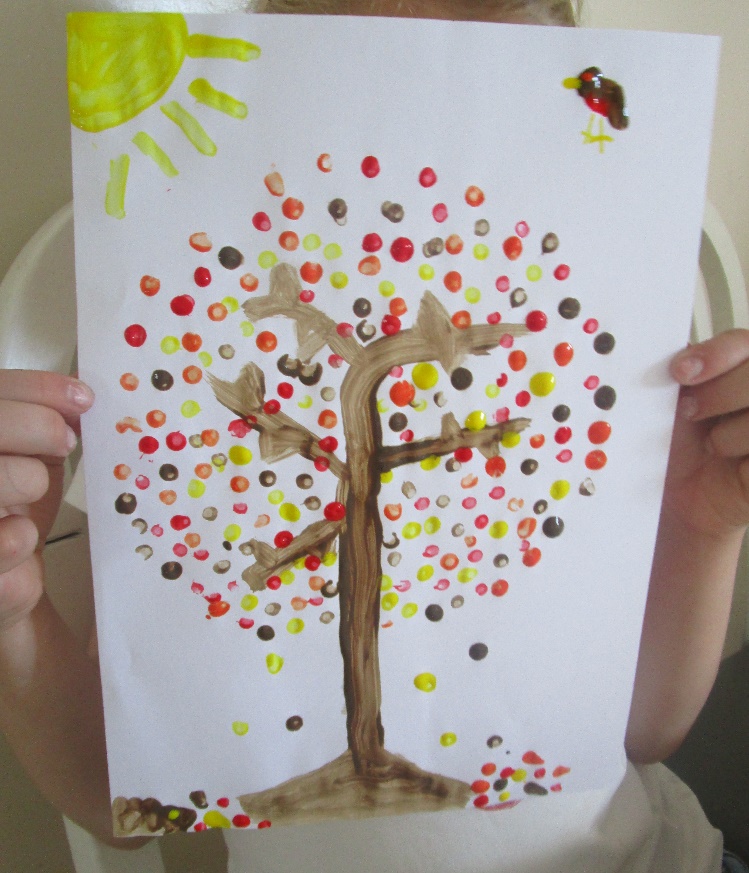 You will need;*paper*cotton buds (or the blunt end of a pencil)*paintMethod;Dip the cotton bud in the paint and dab on to the paperLeave to dry